MondayTuesdayWednesdayThursdayFriday1.  .St David’s Day.2.  World Book Day! Come to nursery dressed as your favourite book character.3.  World Wildlife Day.6.  School Readiness Skill.  Put your own shoes on.7. Holi Festival.8.  Lets make our own smoothies.9. Fork flower printing. 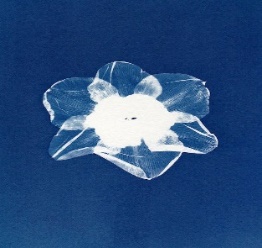 13.  Lets talk about Mothers Day.14.  International Day of Maths.  Let’s explore some maths activities.15.  Science Week.  Let’s do some experiments 16.  Come and join our Mother’s Day workshop.  5-6pm.17.  Lets celebrate St Patricks Day. 20. Don’t forget our Mothers Day Stay and Play.  Afternoon tea/ spa4-5:30pm.21. World Frog Day!Let’s learn about frogs.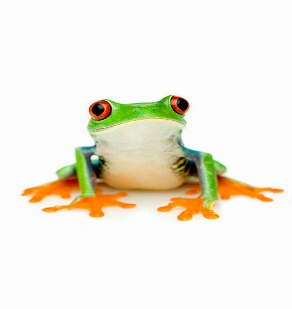 23.  Lets explore music in different types of ways.24.  Lets look at how and why we recycle.28.  Lets make suncatchers.29.  Let’s make fruit flowers30.  Let’s make cress heads.31.  Lets explore rainbows in different ways.